SDIS – GC Meeting April 11th, 20185:30pm, SDIS, 2055 NM-602, Gallup, NM 87301To Listen in Via Phone: 712-775-7031Code: 296-987#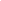 Roll CallApproval of AgendaApproval Meeting Minutes04-11-2018 Regular Meeting Minutes        IV.        Public Comment        V.        Executive Session Pursuant to NMSA 10-15-1 §(H) (2), Limited Personnel                     Matters-Head Administrators Contract/Evaluation       VI.        Action Items                    a. Head Administrators Evaluation      b. Budget Adjustment      c.  School Calendar 2018/2019      d.  2018/2019 Budget      e.  2018/2019 Salary Schedule      f.  Resignation of Head Chair Ben Soce      g.  Resolution Board Vacancy     h.  Resolution with CES      VII.        Informational	       a. NISN Site Review       b. Admin Report